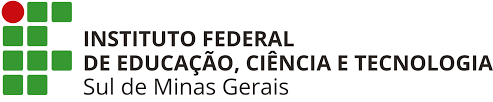 APÊNDICE F - ATA DE DEFESA DO TRABALHO DE CONCLUSÃO DO CURSOAos [xxxxx] dias do mês de [xxx] do ano de [xxxxx], na sala [xxx] do Prédio [xxxx] do IFSULDEMINAS - Campus Pouso Alegre constituiu-se a Banca Examinadora do Trabalho de Conclusão de Curso em [nome do curso], do(a) discente[xxxxxxxxxxxxxxxxxxxxxxxxx], intitulado [xxxxxxxxxxxxxxxxxxxxxxxxxxxx], matriculado(a) sob o Registro Acadêmico (RA) nº  [xxxxxxxxxxxxxx], composta pelo orientador(a) [xxxxxxxxxxxxxxxx] e os avaliadores [xxxxxxxxxxxxxxxxxxxxxxxxxxxxxxxxxxxxxxxxxxxxx], sendo presidida pelo docente orientador. O exame teve início às [xxx], encerrando-se às [xxxxxx]. A seguir, a banca reuniu-se para a avaliação do TCC. Após deliberação de seus membros ficou decidido pela: ( ) Aprovação ( ); Aprovação condicionada a correções no trabalho apresentado, sob fiscalização do prof. orientador; ( ) Reprovação, com nota final [xxxxxx]. As notas atribuídas pelos membros da banca examinadora estão discriminadas abaixo, sendo a nota final a média aritmética admitindo – se uma casa decimal.Alterações solicitadas: _____________________________________________________________________________________________________________________________________________________________________________________________________________________________.Eu, presidente da banca, lavrei a presente ata que segue assinada por mim, pelos demais membros da Banca Examinadora.Orientador Avaliador 1Avaliador 2Nota Final_____________________________________________Orientador e Presidente da Banca ExaminadoraInstituição_____________________________________________Orientador e Presidente da Banca ExaminadoraInstituição_______________________________1º MembroInstituição____________________________2º MembroInstituição